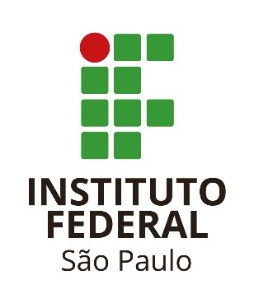 Instituto Federal de Educação, Ciência e tecnologia de São Paulo, IFSP, campus Suzano.GPECE, Grupo de Pesquisa em Estudos Curriculares e Ensino.EDITAL DO CONCURSO DE FOTOGRAFIA -  reflexões sobre o viver hoje: cotidiano, territórios e diversidade.Este concurso de fotografia tem por objetivo incentivar alunos e servidores do campus Suzano a retratar suas reflexões e vivências acerca do viver hoje, no que tange questões referentes à vida cotidiana, à vida em contextos culturais e territoriais diversos, às relações que as pessoas estabelecem entre si e o meio em que vivem. Serão benvindos trabalhos fotográficos que apresentem não só uma reflexão sobre o tema, mas também boa e criativa resolução estética.1. Disposições Gerais1.1. Este concurso está aberto à comunidade do IFSP, campus Suzano, e será dividido em duas categorias: alunos e servidores. 1.2. O tema “Reflexões sobre o viver hoje” divide o concurso em três linhas: Cotidiano, Territórios e Diversidade, das quais serão selecionados três ganhadores para cada linha na categoria alunos e apenas um ganhador para cada linha na categoria “servidores”.1.3. A técnica para a criação fotográfica é livre, podendo ser utilizadas câmeras de celulares, câmeras digitais, analógicas e/ou demais recursos complementares de lentes, filtros especiais, entre outros. 1.4. Os critérios de avaliação das fotografias são: critérios estéticos da imagem que refletem a reflexão proposta acerca do tema e os elementos compositivos inovadores na concepção da imagem. 1.5. Cada participante poderá participar com 01 fotografia por linha. 1.6. Cada participante poderá ser premiado apenas uma única vez, mesmo tendo trabalhos inscritos em mais de uma linha. 1.7. É obrigatório, em caso de imagens nos quais apareçam rostos identificáveis de pessoas, a autorização de uso de imagem da (s) pessoa (s) fotografada (s). A autorização deve ser enviada por escrito juntamente com a fotografia. As fotografias sem esta autorização serão excluídas da seleção do concurso. Nesse caso, o candidato deverá enviar uma declaração de direito de uso de imagem de terceiro. O modelo de declaração está disponível no final deste edital. 1.8. É obrigatório enviar junto ao formulário de inscrição a autorização do uso da imagem da(s) fotografia(s) inscrita(s). O modelo da autorização está disponível no final deste edital.1.9. Não serão aceitos pseudônimos ou a inscrição de servidores membros da banca de avaliação dos trabalhos; ou sequer de alunos ou servidores envolvidos na organização do concurso. 1.10. Não serão aceitas fotografias que não sejam autorais, ou seja, que não tenham sido concebidas pelo próprio fotógrafo. 2. Das inscrições 2.1. As inscrições deverão ser feitas somente online em formulário contendo as seguintes informações (nome do/a autor/a, documento de identidade, endereço completo, vinculação ao IFSP Suzano,  telefones de contato, e-mail, título da foto, se houver, técnica da fotografia (foto de celular, digital, fotomontagem, etc), linha do concurso à qual se vincula a fotografia: Cotidiano, Territórios ou Diversidade; pequena descrição do processo de criação da foto, tanto das reflexões que motivaram a concepção dessa imagem quanto de demais aspectos compositivos); e enviadas para o e-mail: concursofotoifspsuzano@gmail.com  A comissão organizadora comunicará o recebimento da inscrição.  2.2. Prazos para inscrição: de 15 de novembro às 23:00 do dia 04 de dezembro. 2.3. Prazo para a divulgação dos resultados: de 06 a 09 de dezembro.2.4. Entrega da premiação e exibição dos trabalhos: dia 11 de dezembro às 18:10, local a confirmar.2.5. Cada fotografia deverá ser enviada no formato JPG na resolução máxima permitida pelo equipamento utilizado na captação da imagem. Cada arquivo deverá ser nomeado com as seguintes informações: nome do participante; título para a foto (se houver) e linha do concurso a que se vincula. Exs: José_Eduardo_ANDRADE_HORA MORTA_COTIDIANO.jpeg. Ou: Helena_Cardoso_SEM TÍTULO_DIVERSIDADE.jpeg. 2.6. Serão aceitas fotografias que apresentarem interferência eletrônica e/ou montagens, colagens, ou qualquer outra manipulação, contanto que sejam feitas a partir de fotografias do próprio autor.3. Da avaliação e seleção das fotos 3.1. As fotografias serão avaliadas e selecionadas por uma banca composta por dois servidores do IFSP e por um membro externo. O resultado decorrente da avaliação da banca será soberano e irrevogável, não cabendo recurso. 3.2. O resultado do concurso será anunciado até o dia 09/12/2019, no site do IF Suzano. Somente os ganhadores serão comunicados por e-mail. 4. Da premiação 4.1. Serão premiadas ATÉ 12 (doze) fotos. O prêmio consiste na ampliação e impressão das imagens premiadas no tamanho 20cm x 30cm, em papel 100% algodão em padrão fineart, com moldura e vidro e sua exposição, assim como o recebimento de certificado de premiação. A entrega dos certificados será feita no momento de abertura da exposição, que acontecerá no dia 11/12/2019 às 18:10. A exposição seguirá até o dia 13/12/2019 às 14:00, quando os ganhadores poderão retirar sua fotografia impressa e leva-la consigo.4.2. Na categoria alunos, serão premiadas três fotos de cada linha: Cotidiano, Territórios e Diversidade. Total de nove fotos premiadas.4.3. Na categoria servidores, será premiada apenas uma foto de cada linha: Cotidiano, territórios e Diversidade. Total de três fotos premiadas.4.4. A premiação decorrerá dos seguintes critérios: foto cuja composição visual tenha ficado entre as três melhores ao aliar a reflexão sobre o tema ao próprio constituir-se da imagem, foto cuja composição tenha ficado entre as três mais criativas.4.5. O IFSP Suzano e o GPECE reservam para si, desde já, o direito incontestável de reproduzir as fotografias inscritas em seu material institucional a qualquer momento e por tempo indeterminado, dando os devidos créditos ao fotógrafo.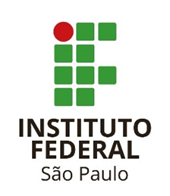 Instituto Federal de Educação, Ciência e tecnologia de São Paulo, IFSP, campus Suzano.GPECE, Grupo de Pesquisa em Estudos Curriculares e Ensino.FORMULÁRIO DE INSRIÇÃOInstituto Federal de Educação, Ciência e tecnologia de São Paulo, IFSP, campus Suzano.GPECE, Grupo de Pesquisa em Estudos Curriculares e Ensino.DECLARAÇÃO DE PERMISSÃO DE USO DE IMAGEM DE TERCEIROS Eu____________________________________________________,RG___________________, autorizo _________________________________(nome do/a fotógrafo/a), RG___________________ e o Instituto Federal de Educação, Ciência e Tecnologia (IFSP Suzano) a utilizar a imagem da foto em que apareço, na divulgação de materiais impressos, audiovisuais e eletrônicos, sem fins lucrativos. Por meio desta declaração, eu libero o autor da foto e o IFSP, acima citados, seus representantes legais ou fornecedores, de futuros processos e queixas por violação de privacidade ou de direito de propriedade que eu poderia ter em relação a tal produção. Título do projeto: Concurso de fotografia - reflexões sobre o viver hoje: cotidiano, territórios e diversidade.ENDEREÇO DE EMAIL: OUTRO CONTATO: DATA DE NASCIMENTO:LOCAL E DATA: ASSINATURA:Instituto Federal de Educação, Ciência e tecnologia de São Paulo, IFSP, campus Suzano.GPECE, Grupo de Pesquisa em Estudos Curriculares e Ensino.                                                              AUTORIZAÇÃO DE USO DE IMAGEM Eu_______________________________________________________________RG_________________________, autorizo o Instituto Federal de Educação, Ciência e Tecnologia (IFSP Suzano) a utilizar a imagem de minha criação fotográfica, inscrita no “concurso de fotografia: reflexões sobre o viver hoje: cotidiano, territórios e diversidade”, na divulgação de materiais impressos, audiovisuais e eletrônicos, sem fins lucrativos. O material é de minha autoria e pode ser utilizado por tempo indeterminado. Por meio desta autorização, eu libero o IFSP, acima citado, seus representantes legais ou fornecedores, de futuros processos e queixas por violação de privacidade ou de direito de propriedade que eu poderia ter em relação a tal produção. ENDEREÇO DE EMAIL: OUTRO CONTATO: DATA DE NASCIMENTO:LOCAL E DATA: ASSINATURA:Nome do/a autor/a inscrito/a:Número do RG:Número do CPF:Endereço completo:Endereço de email:Telefones para contato:Vinculação ao IFSP Suzano:(   ) aluno/a            (   ) servidor/aTítulo da fotografia:Técnica:Linha do concurso a qual se vincula a fotografia inscrita:(   ) Cotidiano         (   ) Territórios       (   ) DiversidadePequena descrição do processo de criação da foto: